5639 Benore Road-Toledo, OH  43612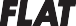 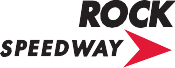 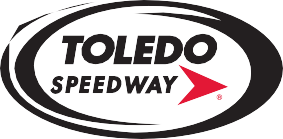 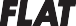 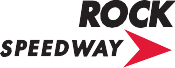 419-727-1100 Toledo 734-782-2480 Flat RockFLAT ROCK/TOLEDO SPEEDWAY RULES AMENDMENTS (MARCH 11, 2024)ARCA FACTORY STOCK/ENDURO CARSPage 45, 1.  Dual overhead cam engines are permitted; Add 50 lbs. for this engine.  NO turbo engines.Page 47:  Weight:  Dual overhead cam engines-2450 lbs. minimum weight.  (The rest of the existing wording in each of these items remains unchanged).ARCA LATE MODEL SPORTSMAN CARSPage 42, 16.  Weight:  Maximum of 60% left side weight for approved crate engines.  Built engines up to 360 CID and built engines over 360 CID maximum left side weight is 60%.(The rest of the existing wording in this item remains unchanged).Jack FranzilChief Inspector